COMUNE DI SANT’ORESTE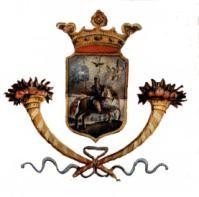 Città metropolitana di Roma CapitaleP.za C. Caccia 10 Sant’Oreste 00060 – Tel 0761578437 email barbara.bordi@santoreste.rm.gov.itMODULO/AUTOCERTIFICAZIONEISCRIZIONE AL SERVIZIO DI RISTORAZIONE SCOLASTICA A.S. 2022/2023Generalità del RICHIEDENTE (Genitore o chi ne fa le veci)Allegare fotocopia di un documento d’identità in corso di validità del richiedente (art.38 DPR445/2000)IL SOTTOSCRITTO:CHIEDE l’iscrizione al servizio di ristorazione scolastica per: Generalità del/la minore utilizzatore/trice del servizio Generalità del/la minore utilizzatore/trice del servizio Generalità del/la minore utilizzatore/trice del servizioData di presentazione_______________ FIRMA DEL RICHIEDENTE _______________________E’ CONSAPEVOLE CHEhanno diritto di accesso tutti gli utenti in regola con i pagamenti relativi agli anni scolastici precedenti, anche relativi ad altri figli.In caso contrario la richiesta verrà respinta e l’utente non potrà usufruire del servizio richiesto DICHIARAChe quanto dichiarato è vero e accertabile ai sensi dell’art. 43 del citato DPR n. 445/2000, ovvero documentabile su richiesta del Servizio Scuola – Comune di Sant’Oreste.Di essere a conoscenza che sui dati dichiarati saranno effettuati controlli ai sensi dell’art. 71 del DPR n. 445/2000 diretti ad accertare la veridicità delle informazioni fornite e che, qualora dal controllo emerga la non veridicità del contenuto delle dichiarazioni, ai sensi del DPR 445/2000 art. 75 comma 1, il sottoscritto decadrà immediatamente dai benefici ottenuti.DICHIARA INOLTREDi essere a conoscenza che per l’alunno iscritto al servizio di ristorazione che risulta essere presente a scuola, il pasto è automaticamente prenotato e di conseguenza il costo addebitato.In caso in cui l’alunno sia iscritto al servizio e presente a scuola ma non intende usufruire del servizio di refezione, si impegna per lo stesso giorno, a segnalarlo direttamente alla scuola annotandolo sul diario.Il pagamento dovrà essere effettuato anticipatamente entro il 5 di ogni mese.Eventuali dilazioni di pagamento vanno concordate con l’Ufficio servizi scolastici del Comune. INFORMATIVA SULL’USO DEI DATI PERSONALI E SUI DIRITTI DEL DICHIARANTEAi sensi del D. Lgs. 196/2003, ed in relazione ai dati personali che La riguardano e che formeranno oggetto di trattamento, La informiamo di quanto segue: Finalità del trattamento dati: il trattamento è diretto all’espletamento da parte del Comune, della scuola e dell’azienda di ristorazione, delle funzioni derivanti da compiti attribuitigli dalla legge e/o regolamenti; Modalità del trattamento: è effettuato manualmente e/o con l’ausilio di mezzi informatici e telematici; è svolto da personale del Comune, della scuola, dell’azienda di ristorazione e dell’azienda gestore del sistema d’informatizzazione; Conferimento dei dati: è necessario come onere per l’interessato che voglia ottenere un determinato provvedimento/servizio; Rifiuto di conferire i dati: l’eventuale rifiuto di conferire, da parte dell’interessato, i dati personali, comporta l’impossibilità di fornire il pasto in maniera corretta; Comunicazione dei dati: i dati personali sono fatti oggetto di comunicazione, nei casi e nei modi previsti dalla legge e/o dai regolamenti; Diritti dell’interessato: l’art. 7 del D. Lgs. 196/2003, conferisce all’interessato all’esercizio di specifici diritti, tra i quali quello di ottenere dal titolare la conferma dell’esistenza o meno di propri dati personali e la loro comunicazione in forma intelligibile; di ottenere l’indicazione dell’origine dei dati, nonché della logica e delle finalità su cui si basa il trattamento; di ottenere (quando consentito dalla legge) la cancellazione, la trasformazione in forma anonima o il blocco dei dati trattati in violazione della legge, nonché l’aggiornamento, la rettificazione, o, se vi è interesse, l’integrazione dei dati; di opporsi, per motivi legittimi, al trattamento stesso.ALLEGA:	Fotocopia documento d’identità (genitore o chi ne fa le veci)	Fotocopia certificato medico per dieta specialeData di presentazione______________ FIRMA DEL RICHIEDENTE _______________________INOLTRE AUTORIZZA GLI UFFICI COMUNALI e L’ENTE GESTORE DEL SERVIZIO DI RISTORAZIONE ALL'USO MANUALE/AUTOMATICO DEI DATI PERSONALI AL FINE DELLA GESTIONE DEL SERVIZIO COMUNALE DI RISTORAZIONE SCOLASTICA E DEGLI ALTRI SERVIZI COMUNALI, ai sensi del D. Lgs 196 del 30 giugno 2003.Data ___________________________FIRMA DEL RICHIEDENTE__________________________Cognome                                                              NomeLuogo di nascita                                                    Data di nascitaCodice Fiscale                        Residente inDomiciliato inNr. Telefono reperibile                                           Cellulare                                             E-mailCognome                                                               NomeLuogo di nascita                                                     Data di nascitaCodice Fiscale                           Residente inNell’anno scolastico 2022/2023  frequenterà la ScuolaClasse                                                                    sezioneRICHIEDE (barrare dieta richiesta) Dieta priva di maiale    Dieta priva di carne  Dieta speciale per - Diabete    Celiachia   Favismo - (allegato certificato medico)Cognome                                                                  NomeLuogo di nascita                                                        Data di nascitaCodice Fiscale                           Residente inNell’anno scolastico 2022/2023 frequenterà la ScuolaClasse                                                                       sezioneRICHIEDE (barrare dieta richiesta) Dieta priva di maiale    Dieta priva di carne  Dieta speciale per - Diabete    Celiachia   Favismo - (allegato certificato medico)Cognome                                                               NomeLuogo di nascita                                                     Data di nascitaCodice Fiscale                           Residente inNell’anno scolastico 2022/2023 frequenterà la ScuolaClasse                                                                    sezioneRICHIEDE (barrare dieta richiesta) Dieta priva di maiale     Dieta priva di carne    Dieta speciale per -  Diabete     Celiachia    Favismo - (come da allegato certificato medico)